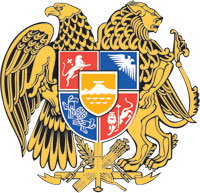 ՀԱՅԱՍՏԱՆԻ ՀԱՆՐԱՊԵՏՈՒԹՅԱՆ  ԿԱՌԱՎԱՐՈՒԹՅՈՒՆՈ  Ր  Ո  Շ  Ո Ւ  Մ29 դեկտեմբերի 2022 թվականի  N              - ՆՀԱՅԱՍՏԱՆԻ ՀԱՆՐԱՊԵՏՈՒԹՅԱՆ ԿԱՌԱՎԱՐՈՒԹՅԱՆ 2019 ԹՎԱԿԱՆԻ ՀՈՒՆՎԱՐԻ 24-Ի N 50-Ն ՈՐՈՇՄԱՆ ՄԵՋ ՓՈՓՈԽՈՒԹՅՈՒՆՆԵՐ ԿԱՏԱՐԵԼՈՒ ՄԱՍԻՆ----------------------------------------------------------------------------------------------------------Ղեկավարվելով «Նորմատիվ իրավական ակտերի մասին» Հայաստանի Հանրապետության օրենքի 33-րդ և 34-րդ հոդվածների պահանջներով՝ Հայաստանի Հանրապետության կառավարությունը    ո ր ո շ ու մ   է.1. Հայաստանի Հանրապետության կառավարության 2019 թվականի հունվարի 24-ի «Ընտանեկան նպաստի, սոցիալական նպաստի և հրատապ օգնության չափերը, 2022 թվականի ընտանեկան նպաստի և սոցիալական նպաստի համար ընտանիքի անապահովության սահմանային միավորը սահմանելու և 2022 թվականին ընտանեկան նպաստի, սոցիալական նպաստի և հրատապ օգնության վճարման համար նախատեսված ֆինանսական միջոցների չափերն ըստ միասնական սոցիալական ծառայության տարածքային կենտրոնների հաստատելու մասին» N 50-Ն որոշման՝ 1) վերնագրում և ամբողջ տեքստում «2022» թիվը փոխարինել «2023» թվով.2) 2-րդ կետով հաստատված հավելվածը շարադրել նոր խմբագրությամբ՝ համաձայն hավելվածի.3) 4-րդ կետի 1-ին ենթակետում «18000» թիվը փոխարինել «20000» թվով.4) 5-րդ կետում «18000» թիվը փոխարինել «20000» թվով.5) 6-րդ կետի 2-րդ ենթակետում «18000» թիվը փոխարինել «20000» թվով:2. Սույն որոշումն ուժի մեջ է մտնում 2023 թվականի հունվարի 1-ից:ՀԱՅԱՍՏԱՆԻ ՀԱՆՐԱՊԵՏՈՒԹՅԱՆ                ՎԱՐՉԱՊԵՏ					      Ն. ՓԱՇԻՆՅԱՆԵրևան         Հավելված        	   						            ՀՀ կառավարության 2022 թվականի						   	 						          դեկտեմբերի 29-ի N           - Ն  որոշման»:               ՀԱՅԱՍՏԱՆԻ ՀԱՆՐԱՊԵՏՈՒԹՅԱՆ                   ՎԱՐՉԱՊԵՏԻ ԱՇԽԱՏԱԿԱԶՄԻ                                ՂԵԿԱՎԱՐ						  Ա. ՀԱՐՈՒԹՅՈՒՆՅԱՆ                          «Հավելված
          ՀՀ կառավարության 2019 թվականի
           հունվարի 24-ի N 50-Ն որոշման                          «Հավելված
          ՀՀ կառավարության 2019 թվականի
           հունվարի 24-ի N 50-Ն որոշման                          «Հավելված
          ՀՀ կառավարության 2019 թվականի
           հունվարի 24-ի N 50-Ն որոշման                          «Հավելված
          ՀՀ կառավարության 2019 թվականի
           հունվարի 24-ի N 50-Ն որոշման                          «Հավելված
          ՀՀ կառավարության 2019 թվականի
           հունվարի 24-ի N 50-Ն որոշման                          «Հավելված
          ՀՀ կառավարության 2019 թվականի
           հունվարի 24-ի N 50-Ն որոշմանԸՆՏԱՆԵԿԱՆ ՆՊԱՍՏԻ, ՍՈՑԻԱԼԱԿԱՆ ՆՊԱՍՏԻ ԵՎ ՀՐԱՏԱՊ ՕԳՆՈՒԹՅԱՆ ՎՃԱՐՄԱՆ ՀԱՄԱՐ ՆԱԽԱՏԵՍՎԱԾ ՖԻՆԱՆՍԱԿԱՆ ՄԻՋՈՑՆԵՐԻ ՉԱՓԵՐՆ ԸՍՏ ՄԻԱՍՆԱԿԱՆ ՍՈՑԻԱԼԱԿԱՆ ԾԱՌԱՅՈՒԹՅԱՆ ՏԱՐԱԾՔԱՅԻՆ ԿԵՆՏՐՈՆՆԵՐԻԸՆՏԱՆԵԿԱՆ ՆՊԱՍՏԻ, ՍՈՑԻԱԼԱԿԱՆ ՆՊԱՍՏԻ ԵՎ ՀՐԱՏԱՊ ՕԳՆՈՒԹՅԱՆ ՎՃԱՐՄԱՆ ՀԱՄԱՐ ՆԱԽԱՏԵՍՎԱԾ ՖԻՆԱՆՍԱԿԱՆ ՄԻՋՈՑՆԵՐԻ ՉԱՓԵՐՆ ԸՍՏ ՄԻԱՍՆԱԿԱՆ ՍՈՑԻԱԼԱԿԱՆ ԾԱՌԱՅՈՒԹՅԱՆ ՏԱՐԱԾՔԱՅԻՆ ԿԵՆՏՐՈՆՆԵՐԻԸՆՏԱՆԵԿԱՆ ՆՊԱՍՏԻ, ՍՈՑԻԱԼԱԿԱՆ ՆՊԱՍՏԻ ԵՎ ՀՐԱՏԱՊ ՕԳՆՈՒԹՅԱՆ ՎՃԱՐՄԱՆ ՀԱՄԱՐ ՆԱԽԱՏԵՍՎԱԾ ՖԻՆԱՆՍԱԿԱՆ ՄԻՋՈՑՆԵՐԻ ՉԱՓԵՐՆ ԸՍՏ ՄԻԱՍՆԱԿԱՆ ՍՈՑԻԱԼԱԿԱՆ ԾԱՌԱՅՈՒԹՅԱՆ ՏԱՐԱԾՔԱՅԻՆ ԿԵՆՏՐՈՆՆԵՐԻԸՆՏԱՆԵԿԱՆ ՆՊԱՍՏԻ, ՍՈՑԻԱԼԱԿԱՆ ՆՊԱՍՏԻ ԵՎ ՀՐԱՏԱՊ ՕԳՆՈՒԹՅԱՆ ՎՃԱՐՄԱՆ ՀԱՄԱՐ ՆԱԽԱՏԵՍՎԱԾ ՖԻՆԱՆՍԱԿԱՆ ՄԻՋՈՑՆԵՐԻ ՉԱՓԵՐՆ ԸՍՏ ՄԻԱՍՆԱԿԱՆ ՍՈՑԻԱԼԱԿԱՆ ԾԱՌԱՅՈՒԹՅԱՆ ՏԱՐԱԾՔԱՅԻՆ ԿԵՆՏՐՈՆՆԵՐԻԸՆՏԱՆԵԿԱՆ ՆՊԱՍՏԻ, ՍՈՑԻԱԼԱԿԱՆ ՆՊԱՍՏԻ ԵՎ ՀՐԱՏԱՊ ՕԳՆՈՒԹՅԱՆ ՎՃԱՐՄԱՆ ՀԱՄԱՐ ՆԱԽԱՏԵՍՎԱԾ ՖԻՆԱՆՍԱԿԱՆ ՄԻՋՈՑՆԵՐԻ ՉԱՓԵՐՆ ԸՍՏ ՄԻԱՍՆԱԿԱՆ ՍՈՑԻԱԼԱԿԱՆ ԾԱՌԱՅՈՒԹՅԱՆ ՏԱՐԱԾՔԱՅԻՆ ԿԵՆՏՐՈՆՆԵՐԻԸՆՏԱՆԵԿԱՆ ՆՊԱՍՏԻ, ՍՈՑԻԱԼԱԿԱՆ ՆՊԱՍՏԻ ԵՎ ՀՐԱՏԱՊ ՕԳՆՈՒԹՅԱՆ ՎՃԱՐՄԱՆ ՀԱՄԱՐ ՆԱԽԱՏԵՍՎԱԾ ՖԻՆԱՆՍԱԿԱՆ ՄԻՋՈՑՆԵՐԻ ՉԱՓԵՐՆ ԸՍՏ ՄԻԱՍՆԱԿԱՆ ՍՈՑԻԱԼԱԿԱՆ ԾԱՌԱՅՈՒԹՅԱՆ ՏԱՐԱԾՔԱՅԻՆ ԿԵՆՏՐՈՆՆԵՐԻԸՆՏԱՆԵԿԱՆ ՆՊԱՍՏԻ, ՍՈՑԻԱԼԱԿԱՆ ՆՊԱՍՏԻ ԵՎ ՀՐԱՏԱՊ ՕԳՆՈՒԹՅԱՆ ՎՃԱՐՄԱՆ ՀԱՄԱՐ ՆԱԽԱՏԵՍՎԱԾ ՖԻՆԱՆՍԱԿԱՆ ՄԻՋՈՑՆԵՐԻ ՉԱՓԵՐՆ ԸՍՏ ՄԻԱՍՆԱԿԱՆ ՍՈՑԻԱԼԱԿԱՆ ԾԱՌԱՅՈՒԹՅԱՆ ՏԱՐԱԾՔԱՅԻՆ ԿԵՆՏՐՈՆՆԵՐԻԸՆՏԱՆԵԿԱՆ ՆՊԱՍՏԻ, ՍՈՑԻԱԼԱԿԱՆ ՆՊԱՍՏԻ ԵՎ ՀՐԱՏԱՊ ՕԳՆՈՒԹՅԱՆ ՎՃԱՐՄԱՆ ՀԱՄԱՐ ՆԱԽԱՏԵՍՎԱԾ ՖԻՆԱՆՍԱԿԱՆ ՄԻՋՈՑՆԵՐԻ ՉԱՓԵՐՆ ԸՍՏ ՄԻԱՍՆԱԿԱՆ ՍՈՑԻԱԼԱԿԱՆ ԾԱՌԱՅՈՒԹՅԱՆ ՏԱՐԱԾՔԱՅԻՆ ԿԵՆՏՐՈՆՆԵՐԻմարզՏարածքային կենտրոն2023 թվական2023 թվական2023 թվական2023 թվական2023 թվականմարզՏարածքային կենտրոն2023 թվականին ՀՀ պետական բյուջեով նախատեսված գումարի բաշխումը (դրամ)այդ թվում` ընտանեկան նպաստի համար նախատեսված միջին ամսական գումարը (դրամ)այդ թվում` սոցիալական նպաստի համար նախատեսված միջին ամսական գումարը (դրամ)այդ թվում` միանվագ հրատապ օգնությունների, եռամսյակային հրատապ օգնության (3%) համար  նախատեսված ամսական գումարի բաշխումը (դրամ)123456ԱՐԱՐԱՏԻԱՐԱՐԱՏ165,744,329.910,166,000.03,040,000.0606,027ԱՐԱՐԱՏԻԱՐՏԱՇԱՏ942,750,515.564,389,000.010,900,000.03,273,543ԱՐԱՐԱՏԻՎԵԴԻ767,698,969.155,679,000.05,460,000.02,835,914ԱՐԱՐԱՏԻՄԱՍԻՍ763,597,938.151,700,000.09,320,000.02,613,162ԱՐԱՐԱՏԻԸնդամենը՝2,639,791,752.6181,934,000.028,720,000.09,328,646ԱՐԱԳԱ-ԾՈՏՆԻԱՇՏԱՐԱԿ825,129,896.957,015,500.08,920,000.02,825,325ԱՐԱԳԱ-ԾՈՏՆԻԱՊԱՐԱՆ302,903,092.820,890,500.03,240,000.01,111,424ԱՐԱԳԱ-ԾՈՏՆԻԾԱՂԿԱՀՈՎԻՏ223,364,948.517,154,500.0680,000.0779,246ԱՐԱԳԱ-ԾՈՏՆԻԹԱԼԻՆ532,194,845.437,252,000.05,140,000.01,957,570ԱՐԱԳԱ-ԾՈՏՆԻԸնդամենը՝1,883,592,783.5132,312,500.017,980,000.06,673,565ԱՐՄԱՎԻՐԻԱՐՄԱՎԻՐ865,781,443.359,136,500.09,960,000.03,051,954ԱՐՄԱՎԻՐԻՎԱՂԱՐՇԱՊԱՏ1,083,023,711.373,274,000.013,060,000.03,917,976ԱՐՄԱՎԻՐԻԲԱՂՐԱՄՅԱՆ244,125,773.217,396,000.02,100,000.0847,814ԱՐՄԱՎԻՐԻԸնդամենը՝2,192,930,927.8149,806,500.025,120,000.07,817,744ԳԵՂԱՐՔՈՒՆԻՔԻԳԱՎԱՌ853,129,896.961,815,500.06,300,000.02,978,658ԳԵՂԱՐՔՈՒՆԻՔԻՍԵՎԱՆ529,280,412.435,361,000.06,960,000.01,785,701ԳԵՂԱՐՔՈՒՆԻՔԻՎԱՐԴԵՆԻՍ808,150,515.556,445,500.07,980,000.02,920,376ԳԵՂԱՐՔՈՒՆԻՔԻՃԱՄԲԱՐԱԿ260,783,505.217,267,500.03,500,000.0964,459ԳԵՂԱՐՔՈՒՆԻՔԻՄԱՐՏՈՒՆԻ1,634,541,237.1124,585,000.05,680,000.05,946,770ԳԵՂԱՐՔՈՒՆԻՔԻԸնդամենը՝4,085,885,567.0295,474,500.030,420,000.014,595,964ԼՈՌՎԱԹՈՒՄԱՆՅԱՆ421,762,886.621,820,000.011,960,000.01,366,907ԼՈՌՎԱՏԱՇԻՐ406,594,845.425,553,500.07,040,000.01,289,404ԼՈՌՎԱՎԱՆԱՁՈՐ1,894,186,597.9106,480,500.045,160,000.06,208,383ԼՈՌՎԱՍՊԻՏԱԿ891,764,948.557,461,000.013,640,000.03,212,746ԼՈՌՎԱՍՏԵՓԱՆԱՎԱՆ569,327,835.134,529,000.011,100,000.01,814,986ԼՈՌՎԱԸնդամենը՝4,183,637,113.4245,844,000.088,900,000.013,892,426ԿՈՏԱՅՔԻԱԲՈՎՅԱՆ994,689,690.762,817,000.016,760,000.03,313,808ԿՈՏԱՅՔԻՀՐԱԶԴԱՆ794,262,886.650,755,000.012,800,000.02,633,574ԿՈՏԱՅՔԻՉԱՐԵՆՑԱՎԱՆ377,480,412.423,615,500.06,560,000.01,281,201ԿՈՏԱՅՔԻՆԱԻՐԻ655,831,958.844,951,000.07,460,000.02,241,663ԿՈՏԱՅՔԻԸնդամենը՝2,822,264,948.5182,138,500.043,580,000.09,470,246ՇԻՐԱԿԻԱՐԹԻԿ814,210,309.356,309,500.08,660,000.02,881,359ՇԻՐԱԿԻԱՄԱՍԻԱ58,552,577.33,723,000.0960,000.0196,381ՇԻՐԱԿԻՄԱՐԱԼԻԿ371,288,659.826,072,500.03,540,000.01,328,222ՇԻՐԱԿԻԱԽՈՒՐՅԱՆ551,477,319.639,401,500.04,620,000.01,934,943ՇԻՐԱԿԻԱՇՈՑՔ91,047,422.76,348,000.0920,000.0319,285ՇԻՐԱԿԻԳՅՈՒՄՐԻ2,450,602,061.9147,514,500.048,780,000.07,922,338ՇԻՐԱԿԻԸնդամենը՝4,337,178,350.5279,369,000.067,480,000.014,582,529ՍՅՈՒՆԻՔԻԳՈՐԻՍ369,720,618.623,502,000.06,040,000.01,268,052ՍՅՈՒՆԻՔԻԿԱՊԱՆ240,496,907.29,273,500.010,100,000.0667,909ՍՅՈՒՆԻՔԻՄԵՂՐԻ74,859,793.83,877,000.02,120,000.0241,316ՍՅՈՒՆԻՔԻՍԻՍԻԱՆ244,606,185.616,894,000.02,620,000.0869,849ՍՅՈՒՆԻՔԻԸնդամենը՝929,683,505.253,546,500.020,880,000.03,047,125ՏԱՎՈՒՇԻԴԻԼԻՋԱՆ328,479,381.420,227,500.06,060,000.01,085,782ՏԱՎՈՒՇԻԻՋԵՎԱՆ538,736,082.535,517,000.07,560,000.01,817,674ՏԱՎՈՒՇԻՆՈՅԵՄԲԵՐՅԱՆ424,069,072.226,886,000.07,020,000.01,433,089ՏԱՎՈՒՇԻԲԵՐԴ377,136,082.524,333,500.05,760,000.01,334,507ՏԱՎՈՒՇԻԸնդամենը՝1,668,420,618.6106,964,000.026,400,000.05,671,052 ՎԱՅՈՑ ՁՈՐԻՋԵՐՄՈՒԿ69,149,484.53,897,500.01,640,000.0224,957 ՎԱՅՈՑ ՁՈՐԻՎԱՅՔ112,601,030.97,141,500.01,800,000.0441,919 ՎԱՅՈՑ ՁՈՐԻԵՂԵԳՆԱՁՈՐ442,790,721.628,801,000.06,560,000.01,538,227 ՎԱՅՈՑ ՁՈՐԻԸնդամենը՝624,541,237.139,840,000.010,000,000.02,205,103ԵՐԵՎԱՆԻԱՋԱՓՆՅԱԿ ԵՎ ԴԱՎԻԹԱՇԵՆԻ447,552,577.317,520,500.018,440,000.01,335,548ԵՐԵՎԱՆԻԱՐԱԲԿԻՐ ԵՎ ՔԱՆԱՔԵՌ-ԶԵՅԹՈՒՆԻ513,289,690.716,890,500.024,440,000.01,443,641ԵՐԵՎԱՆԻԷՐԵԲՈՒՆԻ ԵՎ ՆՈՒԲԱՐԱՇԵՆԻ578,210,309.332,037,000.014,360,000.01,787,192ԵՐԵՎԱՆԻԿԵՆՏՐՈՆ ԵՎ ՆՈՐՔ ՄԱՐԱՇԻ363,859,793.813,384,500.015,840,000.01,097,149ԵՐԵՎԱՆԻՄԱԼԱԹԻԱ-ՍԵԲԱՍՏԻԱՅԻ584,858,762.932,981,500.013,880,000.01,876,730ԵՐԵՎԱՆԻՆՈՐ ՆՈՐՔ ԵՎ ԱՎԱՆԻ604,335,051.527,305,000.021,260,000.01,796,254ԵՐԵՎԱՆԻՇԵՆԳԱՎԻԹԻ667,029,896.932,344,500.021,180,000.02,061,325ԵՐԵՎԱՆԻԸնդամենը՝3,759,136,082.5172,463,500.0129,400,000.011,397,840ԸՆԴԱՄԵՆԸ՝ ՀՀԸՆԴԱՄԵՆԸ՝ ՀՀ29,127,062,886.61,839,693,000488,880,00098,682,241